  Anmälan till gruppridning höstterminen 2021 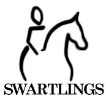 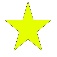 Skriv ryttarens namn:_________________________________                  Personnr	          år	      månad	           dag	        - 4 siffrorAdress                                                                            Postnr/adressTelefon MailRiddag                              Grupp                         Tid                StartdagUnderskrift:…………………………………………………………………………………………………Namnförtydligande:…………………………………………………………………………………………………     Klipp av blanketten här, behåll nederdelen lämna in den översta på kontoret       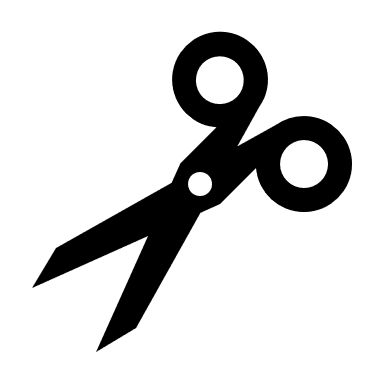 Anmälan till gruppridning på Swartlings Ridskola höstterminen 2021För ryttare under 18 år skall målsman underteckna och namn förtydligas.                                                                                                                            Deltagare undervisas i skolridning. Ryttare förbinder sig för en termin i taget, slutar man mitt i en termin är avgiften förverkad, inga återbetalningar görs. Lektionstid är den tid ryttaren disponerar hästen eller undervisas i teori.Ryttare ombeds att alltid anmäla frånvaro. Vid förhinder har ryttaren rätt att sätta in annan likvärdig ryttare, vänligen meddela detta i förväg. Barn som behöver ledare skall alltid ha med en ledare.Igenridning gäller endast vid sjukdom max 2 ggr per termin i mån av plats, då lektionen senast är avbokad dagen innan före klockan 12.00. Möjlighet till privatlektioner finns.                                                                                    Vid förfrågningar, avbeställningar m. m. ring Gunilla Swartling 070-570 14 24.Medlemskap i Swartlings Ryttarförening (SwRF) är obligatoriskt. Junior 250 kr, Senior 450 kr.        Vid betalning ange: Namn, riddag, ridtid, gruppnivå, epost samt telefon.                                                                      z . All information från Ridskolan/Swartlings Ryttarförening till ryttarna, meddelas genom följande:
- www.swartlingsridskola.se
- ”Gilla” Swartlings Ridskola på Facebook
- Anslagstavlor i stallet   Ryttare ska använda godkänd ridhjälm samt lämpliga kläder stövlar/skor med låg klack, tröja med lång ärm. Hjälm finns att låna. Säkerhetsväst är obligatorisk vid hoppning samt uteritter. Alltid vid all ridning för ryttare upp till 18 år. Maxvikt för ryttare är 85 kg.                                                                                                                                                                                                                                            Tidigare inbetald anmälningsavgift kommer att dras av vid slutbetalning (Junior 1000 kr, Senior 1500 kr). Önskar du delbetala terminsavgiften? Då gäller följande betalningsperioder,                             Betalningsperiod 1. 25/8  2. 25/9  3. 25/10. Betala endast efter erhållen faktura.